A projekt előzményeiA „Kulcs egy jobb élethez” modellA TÁMOP 615/13 „Területi emberi erőforrás fejlesztési komplex programok” keretében a Dél-Békési Többcélú Kistérségi Társulás és a Dél-Békés Mezőgazdasági Termelőiért Közhasznú Alapítvány a „Kulcs egy jobb élethez” – Békés megye komplex emberi erőforrás-felzárkóztatási programjának kifejlesztése Dél-Békésben című projekt keretében kidolgozta a címben szereplő felzárkóztatási modellt. Támogatás összege: 1.371.109.900 FtProjekt megvalósítási szakasza: 2014.12.01.-2015.11.30.A projekt megvalósítása által közvetlenül érintett, kezelt problémakörök:A térség társadalmi részvételét súlyos egészségügyi és mentális problémák akadályozzákA társadalmi hátrányok tovább növekednek az egészséges lakosság és a hátrányos helyzetű családok körében egyarántAlacsony az öngondoskodás és az alkalmazkodás képessége, nincs kiaknázva a közösségben rejlő potenciálMindez alapvetően akadályozza a gazdasági versenyképességet, az ehhez szükséges mennyiségi és minőségi munkaerő rendelkezésre állását.Megvalósult szakmai tartalom:A szakmai tevékenységeket 5 projektpillér köré csoportosítottuk:Online egészségügyi állapotfelmérő rendszer kifejlesztése és működtetése: Olyan online felület és informatikai rendszer létrehozása, melyen a látogató egészségével kapcsolatos kérdésekre válaszolva képet kap aktuális állapotáról és egy kattintással egészségtervet generálhat magának, ami konkrét életviteli tanácsokat fogalmaz meg, ezzel elősegítve az egészséges életmódváltástA kérdőíveket és az egészségterveket elismert egészségügyi szakemberek fogalmazták, azonban könnyen értelmezhetőek és megválaszolhatóakAz elkészült egészségterv iránymutatást ad a háziorvos számára is, megkönnyíti a páciensek problémáinak diagnosztizálásátA felületen folyamatosan frissülő, egészségügyi szakemberek által készített cikkek jelennek meg a lelki- és fizikai egészség megőrzésérőlA digitális esélyegyenlőség jegyében a kérdőív kitöltésére és egészségterv készítésére a projekt rendezvényein személyesen is lehetőség vanA rendszer legalább a projekt fenntartási időszakának végéig (5 év) rendelkezésre áll, de a Megrendelő hosszú távú célja az alaprendszer továbbfejlesztése és országos szintű népszerűsítéseE-learning tananyagok készítése: online elérhető interaktív kisalkalmazások, videók, animációk, tesztek, képek, hangok összessége segít átadni az egészséges életvitelhez szükséges ismeretekethétköznapi nyelven, könnyen értelmezhető formában sajátíthatnak el a projekt honlapjára látogatóka tananyagok mellett tesztek, felmérők érhetőek el a témában, így mérhető válik a fejlődés mértéke és visszacsatolást kapunk a tevékenység hatékonyságáróla tartalmak a projekt honlapján keresztül legalább a projekt fenntartási időszakának végéig (5 év) rendelkezésre állnak, emellett közösségi videó portálokra feltöltve korlátlan ideig megtekinthetőek, alkalmazhatóak.Eredményes óvoda- és iskolakultúra adaptálása: A program központja a felnövekvő generáció átfogó szemléletfejlesztése, az egészséges életvitel különböző eszközökkel történő kialakítása, olyan alapkészségek megszerzésének támogatása, melyek által hosszú távon képessé válnak életüket hatékonyan irányítani hozzájárulva egy egészségesebb, eredményesebb generáció felneveléséhez. Az amerikai módszertanon nyugvó program Magyarországon is jelentős eredményeket ért elA nemzetközileg is elismert módszer dél-békési adaptálása pedagógus képzéseken, azok eredményeinek nyomonkövetésén és utógondozásán, valamit a kapcsolódó intézmények szervezetfejlesztésén keresztül valósul meg. A képzésekről és a beépülésről visszajelzéseket adnak a résztvevők a tanácsadóknak. A képzések egy professzionálisan felépített magatartástudományi szervezetfejlesztési folyamatba vannak integrálva, ennek minden eleme egymást erősítve biztosítja az új tudás szervezeti szintű  intézményesülését és hosszú távú fenntarthatóságátA pedagógus képzések vizsgával zárulnak, melynek sikeres teljesítése után tanúsítványt kapnak a részvevőkA program részvevőinek listáját a Megrendelő adta át, a kiválasztási folyamatban a vállalkozói konzorcium nem vett résztAz óvoda- és iskolakultúra program hosszú távra teremti meg a gyermekek jövőbeni sikerességét biztosító értékrendet és szemléletet, melyet gondozva jelentős eredményeket prognosztizál a helyi humánerőforrás versenyképességébenHelyi programok, rendezvények: A közvetlen kapcsolat és a személyes élmények szolgálják leginkább a projekt céljait és az eredményességet, ezért családi, iskolai, munkahelyi egészségnapokkal, sportnapokkal, sportágválasztó eseményekkel, kirándulásokkal és túrákkal kívánjuk a lakosságot mozgásra, és az egészséges életvitel választására bírniA célcsoporttagok tanácsadások keretében részt vehetnek készségfejlesztő és a testi-lelki állapotot javító foglalkozásokon (pl: szülői klub, prevenciós tanácsadás, főzőklub, mozogjunk együtt)A tanácsadások témától függően egyéni vagy csoportos formában, egyszeri részvétellel, vagy rendszeresen visszatérő célcsoporttagokkal valósulnak megA programok helyszínéről, időpontjáról a projekt honlapján, szórólapokon, plakátokon olvashatnak az érdeklődők és csatlakozhatnak Szemléletformáló kommunikációs kampányAz egészséges életmódra ösztönző, szemléletformáló kiadványok, plakátok, szórólapok honlap, online tanácsadó rendszer, okostelefonos alkalmazás, televíziós illetve rádiós reklámok készülnek a fejlesztés marketing tevékenységeinek keretébenA kampány megvalósítása során kiemelt figyelmet fordítunk arra, hogy a hirdetések a helyi szokásokhoz igazodva, a lehető leghatékonyabb módon jussanak el a célcsoporttagokhozA projekt nyomtatott felületein feltüntetésre kerülnek az online elérhetőségek (honlap, e-learning, online állapotfelmérő)A honlap gyűjti össze a fejlesztés legfontosabb tartalmait (pl. események helyszínei, időpontjai, elkészült tanulmányok, tananyagok, videók, média anyagok, stb.). A látogatók átnavigálhatnak az oldalról az online állapotfelmérő rendszerbeA honlap legalább a projekt fenntartási időszakának végéig (5 év) rendelkezésre áll. Az elkészült tartalmak ezt követően a Megrendelők online felületein válnak elérhetővéA TÁMOP-6.1.5-13-2014-0002 – projektben elért eredmények:partnerségi együttműködések száma: 25 dbéletvezetési tanácsadásban résztvevők száma: vállalás: 900 fő, teljesül kb. 5.000 főprojektbe bevont célcsoporttagok száma: vállalás: 10.000 fő, teljesül kb. 22.000 fő (2. és 4-kel együtt: kb. 33.000 fő), ebből a prevenciós portálon egészségfejlesztési tervvel rendelkezők száma legalább 6.000 fő. közösségi programokban résztvevők száma: vállalás: 3.000 fő, teljesül kb. 6.000 főA „Kulcs egy jobb élethez” modell elterjesztése Békés, Somogy és Baranya megyékbenA projekt eredményeinek elterjesztése érdekében a Dél-Békési Kedvezményezettek (TÁMOP-6.1.5-13-2014-0002 - Dél-Békési program megvalósítói) három további projektben vettek részt konzorciumi partnerként, amely projektek az alábbi eredményekkel rendelkeznek 2015. november 30-ig:
TÁMOP-6.1.5-14-2015-0005 - Baranya megye:partnerségi együttműködések száma: 20 dbéletvezetési tanácsadásban résztvevők száma: vállalás: 500 fő, teljesül kb. 1.000 főprojektbe bevont célcsoporttagok száma: vállalás: 10.000 fő, teljesül kb. 7.000 fő (2. és 4-kel együtt: kb. 13.000 fő), ebből a prevenciós portálon egészségfejlesztési tervvel rendelkezők száma 6.000 fő. közösségi programokban résztvevők száma: vállalás: 2.000 fő, teljesül kb. 5.000 főTÁMOP-6.1.5-14-2015-0007 - Békés megye:partnerségi együttműködések száma: 20 dbéletvezetési tanácsadásban résztvevők száma: vállalás: 500 fő, teljesül kb. 1.900 főprojektbe bevont célcsoporttagok száma: vállalás: 10.000 fő, teljesül kb. 6.800 fő (2. és 4-kel együtt: kb. 21.000 fő), ebből a prevenciós portálon egészségfejlesztési tervvel rendelkezők száma 7-8.000 fő. közösségi programokban résztvevők száma: vállalás: 2.000 fő, teljesül kb. 13.000 főTÁMOP-6.1.5-14-2015-0009 - Somogy megye:partnerségi együttműködések száma: 20 dbéletvezetési tanácsadásban résztvevők száma: vállalás: 500 fő, teljesül kb. 1.400 főprojektbe bevont célcsoporttagok száma: vállalás: 10.000 fő, teljesül kb. 5.000 fő (2. és 4-kel együtt: kb. 13.000 fő).közösségi programokban résztvevők száma: vállaltunk: 2.000 fő, teljesül kb. 4.300 főA TÁMOP 615/13 és TÁMOP 615/14 projektek eredményeinek fenntartása, a felzárkóztatási modell továbbfejlesztéseCélok meghatározásaFő cél: A térség eredményes társadalmi felzárkózásaAlcélok: A lakosság szociológiai és egészségmagatartásának megismerése, befolyásolása a prevenció irányábaA lakosság fizikai és lelki egészségének fejlesztéseA lakosság életvezetési készségeinek fejlesztése az öngondoskodó képesség javítása érdekébenA korábbi programban bevont célcsoport egészségtudatosságának javításaA 615 projektekben elért indikátorok (bevont személyek) nem minden esetben alkalmasak egészségmagatartással kapcsolatos információk vagy egészségügyi adatok kinyerésére, mert nem minden esetben aktív személyek. A minőségi adatok kinyeréséhez szükséges a kliensek prevenciós mechanizmusban tartása, vagyis az egészségtervvel rendelkezők aktivitásának növelése. Emellett elengedhetetlen az új, aktív felhasználók számának növelése. A térség társadalmi részvételét akadályozó fizikai és mentális egészségügyi problémák kezelése érdekében a legfontosabb cél annak megismerése, hogy a lakosságot milyen szociológiai és egészségmagatartási jellemzők befolyásolják egészségtudatosságának kialakításában. Meg kell ismernünk azokat a viselkedési szokásokat, amelyek befolyásolják a lakosságot az egészséges életmód választásában. Ennek érdekében szükség van egy olyan prevenciós modellre és eszköztárra, amely feltárja a különböző egészségattitűdöket, s megmutatja, hogyan lehet az ország lakosságát a prevenció irányába fordítani. A 615-ös projektek keretében 4 portál került megvalósításra: Baranyában és Somogyban egy-egy, a teljes megyét lefedő rendszer került kialakításra, Békésben viszont külön portál készült a Dél-Békési járás, ill. a megye fennmaradó részére. A felhasználók számának növeléseA bevonható lakosság elméleti maximuma az egyes térségek felnőtt lakossága, ami a KSH 2011-es népszámlálásra épülő adatai alapján becsülve a következő:Békés megye 270 ezer (ebből Dél-Békés 30 ezer)Baranya megye 290 ezerA 615-ös projekttapasztalatok és a tudományos kutatások alapján a felhasználók számának növelésére három módszer alkalmazható:Egészségtudatos lakosság további bevonása portálok vonzerejének növelésével s támogató internetes eszközök segítségével:Nárai Erzsébet (2009) – Egészségstílus és szegmentáció, egészség attitűdök című, 1500 fős országos reprezentatív mintán végzett kutatása alapján Magyarország lakosságát az egészéghez való hozzáállás (magatartás-profil) szerint 9 jól elkülöníthető csoportban sorolhatjuk. Az 5 legkevésbé egészségtudatos csoport (kb. a lakosság 50%-a) az önálló életmódjavításra nem hajlandó, az ő bevonásukra internetes reklámokkal sincs esély. A fennmaradó 4 csoportot (kb. a lakosság másik felét) vizsgálva, azokat preferenciái, méretük és egészségtudatosságuk szerint súlyozva, valamint internet hozzáférést, internethasználati szokásokat és az ily módon, a 615-ös projektben már bevont személyek számát is figyelembe véve a portálok megfelelő továbbfejlesztésével és a támogató internetes kampányok segítségével ennek a csoportnak a 40%-a (teljes lakosság 20%-a) érhető el és ennek 50%-a (teljes lakosság 10%-a) vonható be ilyen módon. A portálok javasolt fejlesztési területei az egészségtudatos lakosság bevonása céljából a következők:digitális asszisztens, tudástár-médiatár, oktató/tudásfelmérő modul, étrend kiegészítők használatával kapcsolatos útmutatók, ajánlások beépítése, edzéstervek, táplálkozási napló, mozgási napló, energiafogyasztás beépítése, kognitiv képességfejlesztő játékok) A háziorvosokon keresztüli bevonásA 615 projekt során a Dél-Békési kistérségben kísérleti jelleggel megvalósult a családorvosok egy csoportjának bevonása a prevenciós portálok használatába. Elmondható, hogy a kísérlet pozitív visszhangra talált mind az orvosok, mind a lakosság körében, a családorvosok segítségével a lakosság jelentősé arányban mutatott hajlandóságot a rendszer használatára. Az itthoni orvosi tevékenységek statisztikái bizonyítják, hogy az orvos általi oktatás – de kiemelten a személyes tanácsadás 20-30 perc időtartamig – kedvezően befolyásolja a páciens labor eredményeit még 1-2 éves távon is. Ha a konzultáció alapja a portál által generált egyéni kockázati lap és egészségterv, akkor a prevenciós tevékenység jól dokumentált az OEP számára is. Eddigi tapasztalataink alapján úgy látjuk, hogy megfelelő tájékoztatás, képzés és anyagi kompenzáció mellett a családorvosok minimum 50%-a kész csatlakozni a kezdeményezéshez, így a lakosság 50%-át kiszolgáló családorvosi kör tud tevékenyen részt venni a lakosság további bevonásában. Tekintve, hogy egy családorvosi körzet átlagosan kb. 2.000 főt fed le és a normál terhelés mellett látszik reálisnak, egy családorvos egy év alatt kb. 300 fő bevonását vállalhatja, tehát 2000 főből álló körzet 15%-át. Feltételezve tehát, hogy a családorvosok 50%-a részt vesz a kezdeményezésben, a teljes felnőtt lakosság 7,5%-a vonható be 12 hónap alatt. A családorvosok tömeges bevonásának előfeltétele a portálok funkcionális fejlesztése az alábbi területen:Családorvosi kapcsolattartáshoz, találkozásokhoz informatikai felületAnalitika: lakossági és orvosi felhasználású diagramok, statisztikák a betegséggel, életmóddal kapcsolatban.Kiemelten fontos a bevont családorvosok megfelelő képzése, tevékenységük folyamatos monitorozása. Mentorok, családsegítők közreműködésével történő bevonásA 615-ös projektek során a mentorok, családsegítők személyes felkeresésével bevont személyek száma 2000 fő. Ez a szám tartható a projekt folytatásában is. Az áthúzódó projekt fő szakmai tevékenységeiII./1. Prevenciós képzések, szemléletformálásHáziorvosok, védőnők, dietetikus szakemberek modellértékű képzése a lakosság prevenciós mechanizmusban tartására, a lakosság prevencióra való ösztönzésére, a magatartásmodellek szerinti szegmentációban való közreműködésre. Mentorok, pedagógusok, szociális szakemberek modellértékű képzése a családok prevenciós mechanizmusban tartására és a lakosság prevencióra való ösztönzésére, a magatartásmodellek szerinti szegmentációra.Háziorvosok általi bevonás (pilot program): lakossági szemléletformálás háziorvos és asszisztense által a lakosság prevenciós mechanizmusban tartására, a lakosság prevencióra való ösztönzésére, a magatartásmodellek szerinti szegmentációra.II./2. Életvezetést támogató iskolaprogram képzései új intézmények bevonásávalA program központja a felnövekvő generáció átfogó szemléletfejlesztése, az egészséges életvitel különböző eszközökkel történő kialakítása, olyan alapkészségek megszerzésének támogatása, melyek által hosszú távon képessé válnak életüket hatékonyan irányítani hozzájárulva egy egészségesebb, eredményesebb generáció felneveléséhez. A nemzetközileg is elismert módszer dél-békési adaptálása pedagógus képzéseken, azok eredményeinek nyomonkövetésén és utógondozásán, valamit a kapcsolódó intézmények szervezetfejlesztésén keresztül valósul meg. A képzésekről és a beépülésről visszajelzéseket adnak a résztvevők a tanácsadóknak. A képzések egy professzionálisan felépített magatartástudományi szervezetfejlesztési folyamatba vannak integrálva, ennek minden eleme egymást erősítve biztosítja az új tudás szervezeti szintű  intézményesülését és hosszú távú fenntarthatóságát. A pedagógus képzések vizsgával zárulnak, melynek sikeres teljesítése után tanúsítványt kapnak a részvevők. Az óvoda- és iskolakultúra program hosszú távra teremti meg a gyermekek jövőbeni sikerességét biztosító értékrendet és szemléletet, melyet gondozva jelentős eredményeket prognosztizál a helyi humánerőforrás versenyképességébenII.3./ E-learning tartalomfejlesztésOnline elérhető interaktív kisalkalmazások, videók, animációk, tesztek, képek, hangok összessége segít átadni az egészséges életvitelhez szükséges ismereteket. Az áthúzódó projektben újabb témákban több szemléltető videóval és alkalmazásokkal motiváljuk a klienseket az ismeretek elsajátítására. A tananyagok mellett tesztek, felmérők érhetőek el a témában, így mérhető válik a fejlődés mértéke és visszacsatolást kapunk a tevékenység hatékonyságáról.A képzési tartalmak a projekt honlapján keresztül legalább a projekt fenntartási időszakának végéig (5 év) rendelkezésre állnak, emellett közösségi videó portálokra feltöltve korlátlan ideig megtekinthetőek, alkalmazhatóak.II.4./ Megyei portál tartalomfejlesztésA 615-ös projektekben a fiatalok, a fiatal szülők és az időskorúak számára készítettünk meg tartalmakat. Az áthúzódó projektben pedagógiai szempontok szerint az egyes témák további szegmentálásra, mélyítésre kerülnek és 50-100%-kal növeljük a videók, animációk és tesztkérdések számát, amitől a tudásbázis élvezetesebb és részletesebb lesz.Digitális asszisztens tartalmi továbbfejlesztése a lakosság számára: kérdések, tanácsok emailben egyén specifikusan. Prevenciós szemlélet fokozására módszertan kidolgozása (egészségtudatosság, prevenciós szemlélet fajtái a lakosság különböző csoportjainak körében: szegmentáció - motivációs modell - algoritmus - algoritmus finomításÉletmód specifikus tudástár - médiatár további gazdagítása a lakosság számára a táplálkozás, a testmozgás és a mentális tevékenységek tekintetébenFiatalok, szülők, idősek korosztályspecifikus oktató - tudásfelmérő modulok kidolgozásaÉtrendkiegészítők használatával kapcsolatos útmutatók, ajánlások beépítésePrevenciós portál szerkesztőségi feladatok: napra kész digitális asszisztens tartalmak, oktató és tudásfelmérő anyagok, hírek.Fizikai állapot felmérésére alkalmas módszertan és eszközök, illetve fizikai aktivitás fejlesztését célzó tartalmak: edzéstervek, táplálkozási naplókKiegészítő szakmai leírás a tevékenységekhez:Az alaprendszert kiegészítő modulok az életmódjavítás témakörében való további elmélyedést biztosítják. A szív- érrendszeri betegségek és a cukorbetegség megelőzésében kiemelt jelentősége van az életmódbeli tényezőknek. Ezek megváltoztatásához azonban kialakult szokásainkat kell átalakítani, melyhez időre és külső támogatásra van szükségünk. Ebben nyújt segítséget a Digitális asszisztens modul - egy automatizált gondozási rendszer, mely személyre szabott üzeneteket küld a felhasználóknak aszerint, hogy az illető milyen válaszokat adott a kockázatbecslő kérdőívben, illetőleg milyen tanácsokat kapott a személyes egészségtervében. A modul fő fókuszterületei a testsúlycsökkentés, az egészséges táplálkozás és testmozgás.Elsősorban a 30 feletti korosztály számára készült az alaprendszerben szereplő betegségekhez kapcsolódó Alap prevenciós oktatócsomag (szív- és érrendszeri betegségek, cukorbetegség, emlő-, prosztata-, tüdő-, és vastagbélrák, demencia). Itt is, mint a többi oktatócsomagnál, van kiegészítő Tudásfelmérő csomag.A 15-30 évesek számára készült a Fiatalok modul, amely az alaprendszer által biztosított, prevenciós szemléletű megközelítést egészíti ki a korosztály speciális igényeinek megfelelően, a korosztály ízlése szerinti stílusban. Itt az intenzív fejlődés időszakában élő egyén számára a testi-lelki egészség területét érintő célok választhatók ki, mely célokhoz rendelt kérdőívek alapján a rendszer az adott célok elérését segítő, személyre szabott tanácsokat biztosít. A modulhoz kapcsolódik továbbá a korosztály számára készült a Fiatalok oktatócsomag, mely a táplálkozás, mozgás, lelki egészség, szex, szerelem témakörökben biztosít komplett, interaktív, videókkal, animációkkal tarkított tudásátadó és kvíz alapú tudásellenőrző anyagot.A fiatal (3-14 éves) gyermekek szüleit célozza a Fiatal szülők oktatócsomag, mely a táplálkozás, gyermekkori betegségek, védőoltások, vészhelyzetek, ill. a gyermekek fejlődése és lelki egészsége területeket fedi le a fentihez hasonló megjelenésű eLearning anyagok formájában. A fiatalkori kognitív fejlődést méri és támogatja, az időskori kognitív hanyatlás megelőzését segíti a rendszer részét képező Kognitív játékok csomag. A portálhoz kapcsolódnak még az Étrendek és fizikai fittséget mérésében és fejlesztésében használható Edzéstervek.II.5./ Megyei portál informatikai szoftverfejlesztés Kongnitiv képességfejlesztő játékok a szellemi frissesség karbantartásáraDigitális asszisztens funkcionális továbbfejlesztése az egészségattitűdök szerinti szegmentált működésnek megfelelően az adott szegmensek megfelelő motiválása céljából.Családorvosi kapcsolattartáshoz, találkozásokhoz informatikai felület.Analitika: lakossági és orvosi felhasználású diagramok, statisztikák a betegséggel, életmóddal kapcsolatban.Egészségügyi hírportállal való összekapcsolásRendszer üzemeltetése (adatbázis adminisztráció, rendszeradminisztráció, mentések stb.)II.6./ A lakosság fizikai és lelki egészségének fejlesztése személyes bevonás útján Az egészséges életmód elemeinek elfogadtatása, folyamatos fejlesztésea mozgás kultúrájának, és igényének felkeltése, és fenntartása egyre hatékonyabb módon és tudományosan megalapozott eszközökkel, szakember vezetésével és irányításával kidolgozott program mentén.a táplálkozási szokások tudatos befolyásolása az egészségesebb élelmiszerek, és ételek irányába, - felhasználva a helyben termelt egészséges szezonális élelmiszereket. a káros szenvedélyekkel való küzdelem területén fokozott figyelmet fordítunk a megelőzésre és a felvilágosításra. Célkeresztben az alkohol, a kábítószerek, és a gyógyszerek ellenőrzés nélküli fogyasztása.Szűrővizsgálatok:Aktív korúak egészségállapot felmérését szolgáló szűrővizsgálatokFiatalok egészségállapot felmérését szolgáló szűrővizsgálatokNők egészségállapot felmérését szolgáló szűrővizsgálatokA mentális, lelki egészség figyelemmel kísérése, és támogatása a programon belülmódszertani, kutatások és felmérések végzésével és figyelembe vételével a lelki egészség és a mentális állapotra nagy gondot fordítunk. Ezzel a pszichés támogatással a lakosság életminőségét, és a lelki betegségek, a stressz alapjain kialakuló szomatikus betegségek kialakulását kívánjuk megakadályozni. fő irány az önbizalom, és a stressz tűrő képesség növelése.az adatokból láthatóan a területen probléma elsősorban a férfiak körében az erőszakos halálokok kérdése, ami leginkább a magas öngyilkossági mutatókban jelenik meg. A programban kapcsolódni kívánunk ilyen jellegű megelőző tevékenységhez, amely az országban néhány területen már kialakulóban van, és célzottan működik.a család szerepének hangsúlyozása és erősítése, az oktatás és képzés fokozott kiemelése.Mentorálás (Hátrányos helyzetű emberek alapvető életkészségeinek fejlesztését támogató tanácsadás) A "prevenciós mechanizmusban" tartáshoz a különböző hátrányos helyzetű célcsoport szegmensek bevonása és bent tartása. II.7.) RendezvényekSportnapCsaládi egészségnapII.8.) Fiatalok munkaerőpiaci esélyeit támogató életvezetési tanácsadás és tananyagfejlesztésSzemélyiségfejlesztő tanácsadás: havonta 1 tanácsadás tartása járásonként, 9 x 12 hó = 108 napGyakorlatorientált képzési programok kidolgozása a felnőttképzésben: egészséghez, egészségiparhoz kapcsolódó tananyagfejlesztésKépzők képzése az egészségfejlesztés területénEgészségipari konferenciák szervezése: sportkonferenciaSzakértői testület díjazása 3 tanácsadó x 5 nap x 12 hó (cikkek írása, elkészült tartalmak minőségbiztosítása, tanácsadás és szakértői testületeken való részvétel)Szakértői testület szervezéseII.9.) Kommunikáció, szemléletformálásEgészségfejlesztő kiadványPlakátok, programokra figyelemfelkeltő szóróanyagokMegyei újság prevenciós mellékletOnline tanácsadás: online játékok módszertani tervezése, arculati tervezése és szakmai menedzselése. A prevenciós mechanizmus gondozásához, az adatok gyűjtéséhez, értékeléséhez, az üzenetek tervezéséhez, a kampányok menedzseléséhez, a motiválás, a toborzás alakításához tanácsadó csapat. Videók elkészítése egészségfejlesztés témakör: prevenciós mechanizmusban tartás céljával jópélda videók, mozgásprogramok, dietetikai tanácsadás stb. Hirdetés helyi televíziókban Közösségi média szervezése, toborzás. 3. KöltségvetésBékés és Baranyai megyei költségvetés szöveges indoklással. Projektgazda elérhetőségeiDél-Békési Kistérség Többcélú Társulása5666 Medgyesegyháza, Kossuth tér 1.kisterseg@medgyesegyhaza.hu Dél-Békés Mezőgazdasági Termelőiért Közhasznú Alapítvány5665 Pusztaottlaka, Felszabadulás u. 14. delbekes.alapitvany@gmail.comModellprogram kifejlesztése a lakosság egészségtudatosságának javítása érdekében (Békés megye - 12.000 fő digitális belépő esetén, további 10.000 új belépővel, tartalomfejlesztéssel)Modellprogram kifejlesztése a lakosság egészségtudatosságának javítása érdekében (Békés megye - 12.000 fő digitális belépő esetén, további 10.000 új belépővel, tartalomfejlesztéssel)Modellprogram kifejlesztése a lakosság egészségtudatosságának javítása érdekében (Békés megye - 12.000 fő digitális belépő esetén, további 10.000 új belépővel, tartalomfejlesztéssel)Modellprogram kifejlesztése a lakosság egészségtudatosságának javítása érdekében (Békés megye - 12.000 fő digitális belépő esetén, további 10.000 új belépővel, tartalomfejlesztéssel)Modellprogram kifejlesztése a lakosság egészségtudatosságának javítása érdekében (Békés megye - 12.000 fő digitális belépő esetén, további 10.000 új belépővel, tartalomfejlesztéssel)Modellprogram kifejlesztése a lakosság egészségtudatosságának javítása érdekében (Békés megye - 12.000 fő digitális belépő esetén, további 10.000 új belépővel, tartalomfejlesztéssel)SorszámTevékenységek / MunkacsomagokME.Db.Egységár (bruttó)Ár (bruttó)I.BÉRJELLEGŰ KÖLTSÉGEK32 773 500 FtI/1.Projektmenedzsment bérjellegű kiadásai21 973 500 Ft1.Projektmenedzser (napi 8 óra)hó18350 000 Ft6 300 000 Ft2.Pénzügyi vezető (napi 8 óra)hó18350 000 Ft6 300 000 Ft3.Pénzügyi asszisztens (napi 8 óra)hó18250 000 Ft4 500 000 FtSzocho 27%hó18256 500 Ft4 617 000 FtSzakképzési hozzájárulás 1,5%hó1814 250 Ft256 500 FtI/2.Szakmai megvalósítás bérjellegű kiadásai10 800 000 Ft1.Szakmai vezető (napi 8 óra)hó18350 000 Ft6 300 000 Ft2.Szakmai asszisztens 1. (napi 8 óra)hó18250 000 Ft4 500 000 Ft3.Szakmai asszisztens 2. (napi 8 óra)hó18250 000 Ft4 500 000 FtSzocho 27%hó18229 500 Ft4 131 000 FtSzakképzési hozzájárulás 1,5%hó1812 750 Ft229 500 FtII.SZOLGÁLTATÁSOK1 400 572 793 FtII./1.Előkészítés6 300 000 Ft1.Megvalósíthatósági tanulmánynap5090 000 Ft4 500 000 Ft2.Keretközbeszerzés konzultációjának lefolytatásanap2090 000 Ft1 800 000 FtII./2.Prevenciós képzések és szemléletformálás388 950 200 Ft1.Háziorvosok, védőnők, dietetikus szakemberek modellértékű képzése a lakosság prevenciós mechanizmusban tartására, a lakosság prevencióra való ösztönzésére, a magatartásmodellek szerinti szegmentációban való közreműködésre (a képzési program kidolgozása 120 nap, a képzés 300 fő részére 10 fős csoportokban 30 csoport x 30 órás képzés = 120 nap, mindösszesen 240 nap)nap240152 400 Ft36 576 000 Ft2.Mentorok, pedagógusok, szociális szakemberek modellértékű képzése a családok prevenciós mechanizmusban tartására és a lakosság prevencióra való ösztönzésére, a magatartásmodellek szerinti szegmentációra (az egészségügyi szakemberek részére kidolgozott képzési program adaptációja 60 nap, a képzés 120 fő részére 10 fős csoportokban 30 órás képzés = 48 nap mindösszesen 108 nap)nap108152 400 Ft16 459 200 Ft3.Háziorvosok általi bevonás (pilot program): lakossági szemléletformálás háziorvos és asszisztense által a lakosság prevenciós mechanizmusban tartására, a lakosság prevencióra való ösztönzésére, a magatartásmodellek szerinti szegmentációra (100 bevont háziorvos x 180 fővel foglalkozik (ismétlődést számolva mindösszesen 2-3000 ember bevonása HO által) Egy háziorvos asszisztensével együtt bruttó 1 órát tud egy betegre szánni, 180 fő/8 óra = 23 nap/háziorvos, vagyis 100 háziorvos x 23 nap = 2300 nap adja ki a tanácsadói napok számát)nap2300146 050 Ft335 915 000 FtII./2.Életvezetési tréningek           100 520 500 Ft 1.Életvezetést támogató iskolaprogram képzései: rendkívüli igény van az iskolai életvezetési program folytatására újabb iskolák bevonásával nap300266 700 Ft            80 010 000 Ft 2.Képzési program tananyagok megírása nap50105 410 Ft              5 270 500 Ft 3.Konzultáció, szupervízió, mentoring az alsó tagozatbannap100152 400 Ft            15 240 000 Ft 4.Konzultáció, szupervízió, mentoring a felső tagozatban nap100152 400 Ft            15 240 000 Ft 5.Konzultáció, szupervízió, mentoring az óvodában nap100152 400 Ft            15 240 000 Ft II./3.E-learning tartalomfejlesztés            52 539 900 Ft 1.E-learning programok tananyagfejlesztés (prevenciós mechanizmusban tartáshoz a fiatalok, a fiatal szülők és az idősek számára) 12 program x 30 nap = 360nap360127 000 Ft            45 720 000 Ft 2.Tanácsadás, az elsajátított ismeretek nyomonkövetése (havi 5 nap, 12 x 5 nap = 60 nap)nap60113 665 Ft6 819 900 FtII./4.Tartalomfejlesztés: fókuszban a fiatalok, a fiatal szülők és az időskorúak (megyénként differenciált tartalom!)           133 731 000 Ft 1.Digitális asszisztens tartalmi továbbfejlesztése a lakosság számára: kérdések, tanácsok emailben egyén specifikusannap150       68 580 Ft             10 287 000 Ft 2.Prevenciós szemlélet fokozására módszertan kidolgozása (egészségtudatosság, prevenciós szemlélet fajtái a lakosság különböző csoportjainak körében: szegmentáció - motivációs modell - algoritmus - algoritmus finomítás)nap720       68 580 Ft             49 377 600 Ft 3.Életmód specifikus tudástár - médiatár további gazdagítása a lakosság számára a táplálkozás, a testmozgás és a mentális tevékenységek tekintetébennap220       68 580 Ft             15 087 600 Ft 4.Fiatalok, szülők, idősek korosztály specifikus oktató - tudásfelmérő modulok kidolgozásanap150       68 580 Ft             10 287 000 Ft 5.Étrendkiegészítők használatával kapcsolatos útmutatók, ajánlások beépítésenap180       68 580 Ft             12 344 400 Ft 6.Prevenciós portál szerkesztőségi feladatok: napra kész digitális asszisztens tartalmak, oktató és tudásfelmérő anyagok, hírek.nap320       68 580 Ft             21 945 600 Ft 7.Fizikai állapot felmérésére alkalmas módszertan és eszközök, illetve fizikai aktivitás fejlesztését célzó tartalmak: edzéstervek, táplálkozási napló, mozgási napló, energia felvétel, illetve fogyasztás mérése.nap210       68 580 Ft             14 401 800 Ft II./5.Megyei portál informatikai szoftverfejlesztés 95 808 800 Ft1.Kognitív képességfejlesztő játékok a szellemi frissesség karbantartásáranap220104 140 Ft22 910 800 Ft2.Digitális asszisztens funkcionális továbbfejlesztése az egészségattitűdök szerinti szegmentált működésnek megfelelően az adott szegmensek megfelelő motiválása céljábólnap150104 140 Ft15 621 000 Ft3.Családorvosi kapcsolattartáshoz, találkozásokhoz informatikai felületnap100104 140 Ft10 414 000 Ft4.Analitika: lakossági és orvosi felhasználású diagramok, statisztikák a betegséggel, életmóddal kapcsolatbannap100104 140 Ft10 414 000 Ft5.Egészségügyi hírportállal való összekapcsolásnap180104 140 Ft18 745 200 Ft6.Rendszer üzemeltetése (adatbázis adminisztráció, rendszeradminisztráció, mentések stb.)nap170104 140 Ft17 703 800 FtII./6.Mentorálás, személyes motiválás283 273 500 Ft1.A fizikai erőnlét javítását szolgáló közösségi sportfoglalkozások: cél a lakosság személyes motiválása a prevenciós szemléletre a sportoláson keresztül. Cél minél több sportág, minél több mozgásforma rendszeres művelése. Cél a családok elhízásának megakadályozása vagy csökkentése, a betegségmegelőzés. Cél a megyei használatának ösztönzése, a prevenciós szemlélet elsajátítása. Hetente 9 foglalkozás tartása (járásonként 1 db), 50 héttel számolva 450 nap.nap450116 840 Ft52 578 000 Ft2.Táplálkozási szokások fejlesztésére irányuló dietetikai szakértői szolgáltatás: cél a lakosság személyes motiválása a prevenciós szemléletre az egészségtudatos étrend elsajátításán keresztül. Cél a család elhízásának megakadályozása vagy csökkentése, a betegségmegelőzéshez szükséges információk elsajátítása. Cél a prevenciós portál használatának ösztönzése, a prevenciós szemlélet elsajátítása. Hetente 9 foglalkozás tartása (járásonként 1 db), 50 héttel számolva 450 nap.nap450120 650 Ft54 292 500 Ft3.Lelki egészség támogatását célzó foglalkozások (A célcsoporttagok lelki-mentális állapotának feltárására és fejlesztésére irányuló szakértői szolgáltatás). Havonta 1 tanácsadás tartása járásonként, 9 x 12 hó = 108 napnap108120 650 Ft13 030 200 Ft4.Szenvedélybetegség megelőzése. A szenvedélybetegségben szenvedő, vagy veszélyeztetett célcsoporttagok fejlesztésére irányuló szakértői szolgáltatás. Havonta 1 tanácsadás tartása járásonként, 9 x 12 hó = 108 napnap108127 000 Ft13 716 000 Ft5.Aktív korúak egészségállapot felmérését szolgáló szűrővizsgálatok: járásonként kéthavonta 1 szűrés (összesen 9 járás x 6 db szűrés)nap54406 400 Ft21 945 600 Ft6.Fiatalok egészségállapot felmérését szolgáló szűrővizsgálatok: járásonként kéthavonta 1 szűrés (összesen 9 járás x 6 db szűrés)nap54406 400 Ft21 945 600 Ft7.Nők egészségállapot felmérését szolgáló szűrővizsgálatok: járásonként kéthavonta 1 szűrés (összesen 9 járás x 6 db szűrés)nap54406 400 Ft21 945 600 Ft8.Mentorálás (Hátrányos helyzetű emberek alapvető életkészségeinek fejlesztését támogató tanácsadás) A "prevenciós mechanizmusban" tartáshoz a különböző hátrányos helyzetű célcsoport szegmensek bevonása és bent tartása. Mindösszesen 3.000 fő mentorálásával számolunk. Egy nap maximum 4 egyénnel vagy családdal tud foglalkozni egy mentor, 750 mentornap. nap750111 760 Ft83 820 000 Ft8.Mentorálás (Hátrányos helyzetű emberek alapvető életkészségeinek fejlesztését támogató tanácsadás) A "prevenciós mechanizmusban" tartáshoz a különböző hátrányos helyzetű célcsoport szegmensek bevonása és bent tartása. Mindösszesen 3.000 fő mentorálásával számolunk. Egy nap maximum 4 egyénnel vagy családdal tud foglalkozni egy mentor, 750 mentornap. nap750111 760 Ft83 820 000 FtII./7.Rendezvények30 689 550 Ft1.Sportnapnap91 524 000 Ft13 716 000 Ft2.Családi egészségnapnap91 885 950 Ft16 973 550 FtII./8.Fiatalok munkaerőpiaci esélyeit támogató életvezetési tanácsadás és tananyagfejlesztés (422 D)92 876 543 Ft1.Személyiségfejlesztő tanácsadás: havonta 1 tanácsadás tartása járásonként, 9 x 12 hó = 108 napnap10880 000 Ft8 639 983 Ft2.Gyakorlatorientált képzési programok kidolgozása a felnőttképzésben: egészséghez, egészségiparhoz kapcsolódó tananyagfejlesztésnap300105 410 Ft31 623 000 Ft3.Képzők képzése az egészségfejlesztés területénnap300107 950 Ft32 385 000 Ft4.Egészségipari konferenciák szervezése: sportkonferencianap21 206 500 Ft2 413 000 Ft5.Szakértői testület díjazása 3 tanácsadó x 5 nap x 12 hó (cikkek írása, elkészült tartalmak minőségbiztosítása, tanácsadás és szakértői testületeken való részvétel)nap9063 500 Ft5 715 000 Ft6.Szakértői testület szervezésenap121 008 380 Ft12 100 560 FtII./9.Kommunikáció, szemléletformálás204 982 800 Ft1.Egészségfejlesztő kiadvány (színes 8 oldalas)db20000826 Ft16 510 000 Ft2.Plakátok, programokra figyelemfelkeltő szóróanyagok (járásonként 300 db x 10 féle plakát x 9 járás = 27.000)db27000508 Ft13 716 000 Ft3.Megyei újság prevenciós mellékletdb100000635 Ft63 500 000 Ft4.Online tanácsadás: online játékok módszertani tervezése, arculati tervezése és szakmai menedzselése. A prevenciós mechanizmus gondozásához, az adatok gyűjtéséhez, értékeléséhez, az üzenetek tervezéséhez, a kampányok menedzseléséhez, a motiválás, a toborzás alakításához 2 fős tanácsadói team szükséges a projekt teljes ideje alatt. 2 fő x 220 nap = 440 napnap44095 631 Ft42 077 640 Ft5.Videók elkészítése egészségfejlesztés témakör: prevenciós mechanizmusban tartás céljával (30 db videó x 12 nap = 360 nap) A videók a következő szempontok szerint készülnek: 10 db videó jópélda bemutatásával (pl. jó anyuka, aktív nagyi stb.), 10 videó mozgásprogramot mutat be, 10 videón dietetikai tanácsadást hallhatunk.nap36095 631 Ft34 427 160 Ft6.Videók sokszorosítása új belépők számáradb8000600 Ft4 800 000 Ft7.Hirdetés helyi televíziókban (járásonkénti műsorok havonta, 6 x 9 járás = 54 műsordb54508 000 Ft27 432 000 Ft8.FB oldal havi menedzsment (2 oldal menedzselése x 18 hó: békés megyei oldal, valamint a megyei portálhoz célcsoport toborzási céllal létrehozott FB-oldal)db3670 000 Ft2 520 000 FtII./3.Egyéb szolgáltatások10 900 000 Ft1.Könyvvizsgálatdb1500 000 Ft500 000 Ft2.Nyilvánosságdb15 000 000 Ft5 000 000 Ft3.Eredményesség mérésenap6090 000 Ft5 400 000 FtIII.Eszközvásárlás5 500 000 Ft1.Eszközök sportoláshozlista13 000 000 Ft3 000 000 Ft2.Eszközök tanácsadáshozlista11 500 000 Ft1 500 000 Ft3.Eszközök irodáhozlista11 000 000 Ft1 000 000 FtIV.Működés3 600 000 FtProjektiroda működése (papír, posta, bank stb.) hó18200 000 Ft3 600 000 FtÖsszesen: 1 441 246 293 FtSzolgáltatáscsoportokBruttó Ft1. Képzés (szakdolgozói és lakossági prevenció)388 950 200 Ft2. Iskolai és óvodai életvezetési programok           100 520 500 Ft 3. E-learning            52 539 900 Ft 4. Tartalomfejlesztés           133 731 000 Ft 5. Szoftverfejlesztés            95 808 800 Ft 6. Mentorálás, személyes bevonás (foglalkozások, HH lakosok bevonása)           283 273 500 Ft 7. Sportrendezvények            30 689 550 Ft 8. Főiskola + szakértői testület            92 876 543 Ft 9. Kommunikáció           204 982 800 Ft  Controll        1 383 372 793 Ft Modellprogram elterjesztése a lakosság prevenciós mechanizmusban tartása érdekében (Baranya megye - 6.000 fő digitális belépő esetén, további 6.000 új belépővel)Modellprogram elterjesztése a lakosság prevenciós mechanizmusban tartása érdekében (Baranya megye - 6.000 fő digitális belépő esetén, további 6.000 új belépővel)Modellprogram elterjesztése a lakosság prevenciós mechanizmusban tartása érdekében (Baranya megye - 6.000 fő digitális belépő esetén, további 6.000 új belépővel)Modellprogram elterjesztése a lakosság prevenciós mechanizmusban tartása érdekében (Baranya megye - 6.000 fő digitális belépő esetén, további 6.000 új belépővel)Modellprogram elterjesztése a lakosság prevenciós mechanizmusban tartása érdekében (Baranya megye - 6.000 fő digitális belépő esetén, további 6.000 új belépővel)Modellprogram elterjesztése a lakosság prevenciós mechanizmusban tartása érdekében (Baranya megye - 6.000 fő digitális belépő esetén, további 6.000 új belépővel)SorszámTevékenységek / MunkacsomagokME.Db.Egységár (bruttó)Ár (bruttó)I.BÉRJELLEGŰ KÖLTSÉGEK22 491 000 FtI/1.Projektmenedzsment bérjellegű kiadásai16 191 000 Ft1.Projektmenedzser (napi 8 óra)hó18350 000 Ft6 300 000 Ft2.Pénzügyi vezető (napi 8 óra)hó18350 000 Ft6 300 000 FtSzocho 27%hó18189 000 Ft3 402 000 FtSzakképzési hozzájárulás 1,5%hó1810 500 Ft189 000 FtI/2.Szakmai megvalósítás bérjellegű kiadásai6 300 000 Ft1.Szakmai vezető (napi 8 óra)hó18350 000 Ft6 300 000 FtSzocho 27%hó1894 500 Ft1 701 000 FtSzakképzési hozzájárulás 1,5%hó185 250 Ft94 500 FtII.SZOLGÁLTATÁSOK629 155 040 FtII./1.Előkészítés6 300 000 Ft1.Megvalósíthatósági tanulmánynap5090 000 Ft4 500 000 Ft2.Keretközbeszerzés konzultációjának lefolytatásanap2090 000 Ft1 800 000 FtII./2.Prevenciós képzések és szemléletformálás152 781 000 Ft1.Háziorvosok, védőnők, dietetikus szakemberek, mentorok modellértékű képzése a lakosság prevenciós mechanizmusban tartására, a lakosság prevencióra való ösztönzésére, a magatartásmodellek szerinti szegmentációban való közreműködésre (a képzési program kidolgozása - békési adaptáció - 60 nap, a képzés 200 fő részére 10 fős csoportokban 20 csoport x 30 órás képzés = 80 nap, mindösszesen 140 nap)nap140152 400 Ft21 336 000 Ft3.Háziorvosok általi bevonás (pilot program): lakossági szemléletformálás háziorvos és asszisztense által a lakosság prevenciós mechanizmusban tartására, a lakosság prevencióra való ösztönzésére, a magatartásmodellek szerinti szegmentációra (Összesen legalább 900 orvosnap. Egy orvos maximum 300 fővel tud foglalkozni egy évben. Reálisan maximum 150 háziorvos vonható be egy megyében.)nap900146 050 Ft131 445 000 FtII./3.Életvezetési tréningek            80 010 000 Ft 1.Életvezetést támogató iskolaprogram képzései: rendkívüli igény van az iskolai életvezetési program folytatására újabb iskolák bevonásávalnap300266 700 Ft            80 010 000 Ft II./4.Prevenciós e-learning tudásbázis bővítése            22 860 000 Ft 1.E-learning programok tananyagfejlesztés (prevenciós mechanizmusban tartáshoz a fiatalok, a fiatal szülők és az idősek számára) 6 program x 30 nap = 180nap180127 000 Ft            22 860 000 Ft II./4.Tartalomfejlesztés: fókuszban a fiatalok, a fiatal szülők és az időskorúak (Békés megyei program adaptációja)            26 746 200 Ft 1.Digitális asszisztens tartalmi továbbfejlesztése a lakosság számára: kérdések, tanácsok emailben egyén specifikusannap30       68 580 Ft               2 057 400 Ft 2.Prevenciós szemlélet fokozására módszertan kidolgozása (egészségtudatosság, prevenciós szemlélet fajtái a lakosság különböző csoportjainak körében: szegmentáció - motivációs modell - algoritmus - algoritmus finomítás)nap144       68 580 Ft               9 875 520 Ft 3.Életmód specifikus tudástár - médiatár további gazdagítása a lakosság számára a táplálkozás, a testmozgás és a mentális tevékenységek tekintetébennap44       68 580 Ft               3 017 520 Ft 4.Fiatalok, szülők, idősek korosztály specifikus oktató - tudásfelmérő modulok kidolgozásanap30       68 580 Ft               2 057 400 Ft 5.Étrendkiegészítők használatával kapcsolatos útmutatók, ajánlások beépítésenap36       68 580 Ft               2 468 880 Ft 6.Prevenciós portál szerkesztőségi feladatok: napra kész digitális asszisztens tartalmak, oktató és tudásfelmérő anyagok, hírek.nap64       68 580 Ft               4 389 120 Ft 7.Fizikai állapot felmérésére alkalmas módszertan és eszközök, illetve fizikai aktivitás fejlesztését célzó tartalmak: edzéstervek, táplálkozási napló, mozgási napló, energia felvétel, illetve fogyasztás mérése.nap42       68 580 Ft               2 880 360 Ft II./5.Megyei portál informatikai szoftverfejlesztés 88 519 000 Ft1.Kongnitiv képességfejlesztő játékok a szellemi frissesség karbantartásáranap150104 140 Ft15 621 000 Ft2.Digitális asszisztens funkcionális továbbfejlesztése az egészségattitűdök szerinti szegmentált működésnek megfelelően az adott szegmensek megfelelő motiválása céljábólnap150104 140 Ft15 621 000 Ft3.Családorvosi kapcsolattartáshoz, találkozásokhoz informatikai felületnap100104 140 Ft10 414 000 Ft4.Analitika: lakossági és orvosi felhasználású diagramok, statisztikák a betegséggel, életmóddal kapcsolatbannap100104 140 Ft10 414 000 Ft5.Egészségügyi hírportállal való összekapcsolásnap180104 140 Ft18 745 200 Ft6.Rendszer üzemeltetése (adatbázis adminisztráció, rendszeradminisztráció, mentések stb.)nap170104 140 Ft17 703 800 FtII./6.Mentorálás, személyes motiválás105 867 200 Ft1.A fizikai erőnlét javítását szolgáló közösségi sportfoglalkozások: cél a lakosság személyes motiválása a prevenciós szemléletre a sportoláson keresztül. Cél minél több sportág, minél több mozgásforma rendszeres művelése. Cél a családok elhízásának megakadályozása vagy csökkentése, a betegségmegelőzés, a prevenciós szemlélet elsajátítása. Járásonként 18 foglalkozás, mindösszesen 180 foglalkozás. nap180116 840 Ft21 031 200 Ft2.Táplálkozási szokások fejlesztésére irányuló dietetikai szakértői szolgáltatás: cél a lakosság személyes motiválása a prevenciós szemléletre az egészségtudatos étrend elsajátításán keresztül. Cél a család elhízásának megakadályozása vagy csökkentése, a betegségmegelőzéshez szükséges információk elsajátítása, a prevenciós szemlélet elsajátítása. Járásonként 18 foglalkozás, mindösszesen 180 foglalkozás. nap180120 650 Ft21 717 000 Ft3.Lelki egészség támogatását célzó foglalkozások (A célcsoporttagok lelki-mentális állapotának feltárására és fejlesztésére irányuló szakértői szolgáltatás). Legalább 2 havonta 1 tanácsadás tartása járásonként, 10 járás x 1 nap x 6 hó = 60 napnap60120 650 Ft7 239 000 Ft8.Mentorálás (Hátrányos helyzetű emberek alapvető életkészségeinek fejlesztését támogató tanácsadás) A "prevenciós mechanizmusban" tartáshoz a különböző hátrányos helyzetű célcsoport szegmensek bevonása és bent tartása. Mindösszesen 2.000 fő mentorálásával számolunk. Egy nap maximum 4 egyénnel vagy családdal tud foglalkozni egy mentor, 500 mentornapnap500111 760 Ft55 880 000 Ft8.Mentorálás (Hátrányos helyzetű emberek alapvető életkészségeinek fejlesztését támogató tanácsadás) A "prevenciós mechanizmusban" tartáshoz a különböző hátrányos helyzetű célcsoport szegmensek bevonása és bent tartása. Mindösszesen 2.000 fő mentorálásával számolunk. Egy nap maximum 4 egyénnel vagy családdal tud foglalkozni egy mentor, 500 mentornapnap500111 760 Ft55 880 000 FtII./7.Szakértői testület4 572 000 Ft5.Szakértői testület díjazása 2 tanácsadó x 3 nap x 12 hó (cikkek írása, elkészült tartalmak minőségbiztosítása, tanácsadás és szakértői testületeken való részvétel)nap7263 500 Ft4 572 000 FtII./9.Kommunikáció, szemléletformálás130 599 640 Ft1.Egészségfejlesztő kiadvány (színes 8 oldalas)db20000826 Ft16 510 000 Ft2.Plakátok, programokra figyelemfelkeltő szóróanyagok (járásonként 300 db x 10 féle plakát x 9 járás = 27.000)db27000508 Ft13 716 000 Ft3.Témaspecifikus újságok nyomtatása a lakosság részére, 6 alkalommal. db72 000635 Ft45 720 000 Ft4.Online tanácsadás: online játékok módszertani tervezése, arculati tervezése és szakmai menedzselése. A prevenciós mechanizmus gondozásához, az adatok gyűjtéséhez, értékeléséhez, az üzenetek tervezéséhez, a kampányok menedzseléséhez, a motiválás, a toborzás alakításához 2 fős tanácsadói team szükséges a projekt teljes ideje alatt. 2 fő x 220 nap = 440 napnap44095 631 Ft42 077 640 Ft6.Békési videók terjesztése db8000600 Ft4 800 000 Ft7.Hirdetés helyi televíziókban 12 alkalommal.db12508 000 Ft6 096 000 Ft8.FB oldal havi menedzsment (1 oldal menedzselése x 18 hó: a megyei portálhoz célcsoport toborzási céllal létrehozott FB-oldal)db1870 000 Ft1 680 000 FtII./3.Egyéb szolgáltatások10 900 000 Ft1.Könyvvizsgálatdb1500 000 Ft500 000 Ft2.Nyilvánosságdb15 000 000 Ft5 000 000 Ft3.Eredményesség mérésenap6090 000 Ft5 400 000 FtIII.Eszközvásárlás5 500 000 Ft1.Eszközök sportoláshozlista13 000 000 Ft3 000 000 Ft2.Eszközök tanácsadáshozlista11 500 000 Ft1 500 000 Ft3.Eszközök irodáhozlista11 000 000 Ft1 000 000 FtIV.Működés3 600 000 FtProjektiroda működése (papír, posta, bank stb.) hó18200 000 Ft3 600 000 FtÖsszesen: 659 546 040 FtSzolgáltatáscsoportokBruttó Ft1. Képzés (szakdolgozói és lakossági prevenció)152 781 000 Ft2. Iskolai és óvodai életvezetési programok            80 010 000 Ft 3. E-learning            22 860 000 Ft 4. Tartalomfejlesztés            26 746 200 Ft 5. Szoftverfejlesztés            88 519 000 Ft 6. Mentorálás, személyes bevonás (foglalkozások, HH lakosok bevonása)           105 867 200 Ft 8. Szakértői testület              4 572 000 Ft 9. Kommunikáció           130 599 640 Ft  Controll           611 955 040 Ft 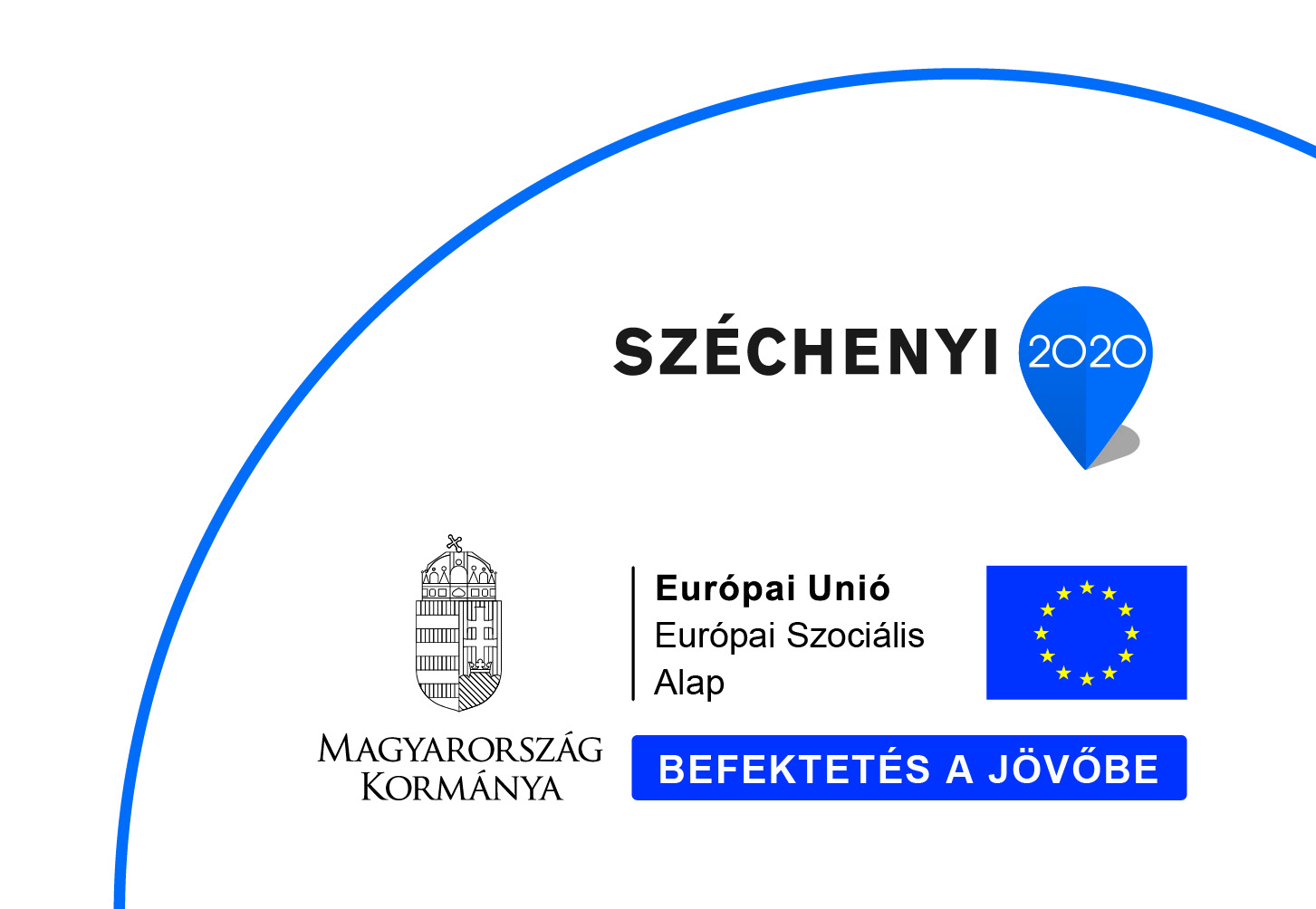 